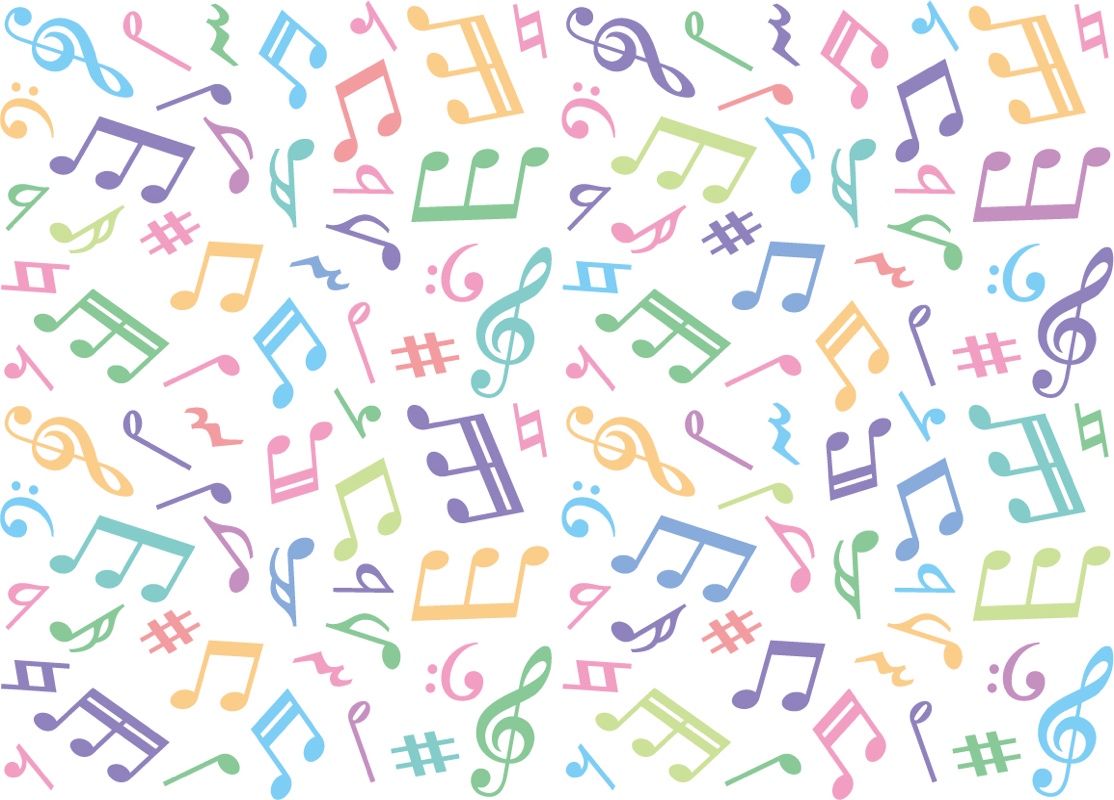 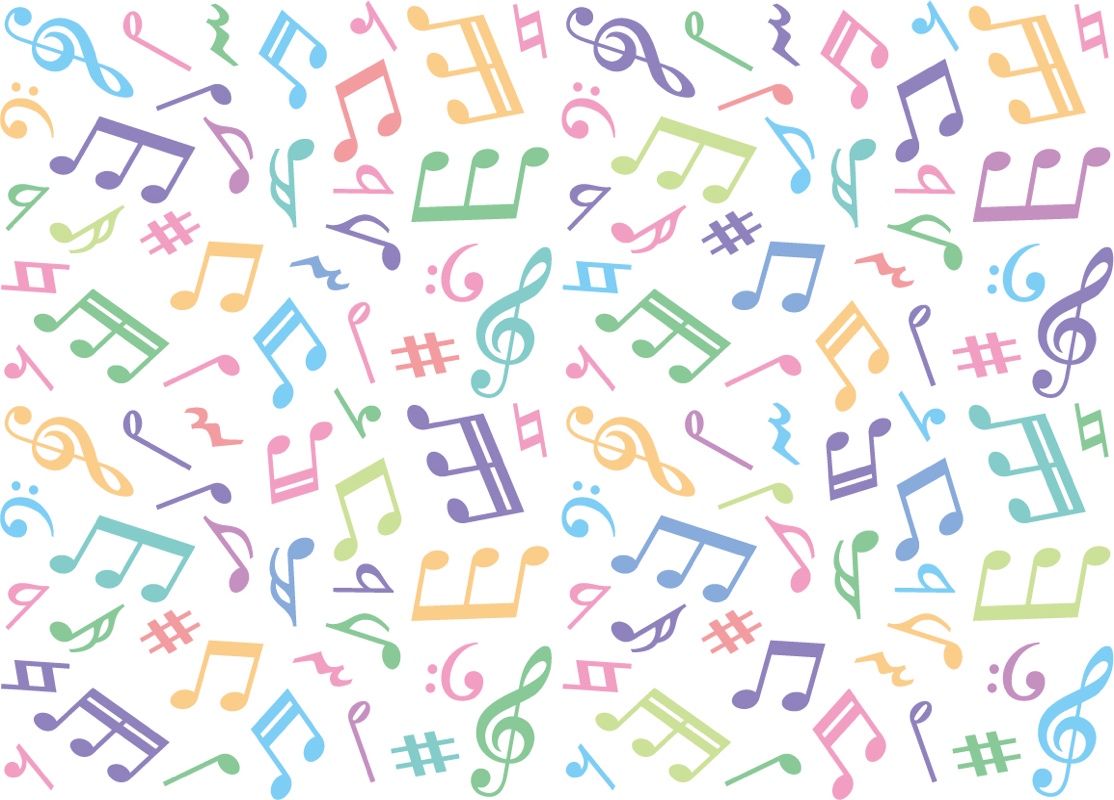 2020年12月31日まで有効○このカードを先生に見せると、席がえをすることができます。ただし、席がえの方法や時間は先生と相談してから決めましょう。●担任の先生が見ている時に限ります。○この券を他の人にあげることはできません。●有効期限の切れた券の使用はできません。○カードの使用は一度きりです。●常識の範囲内で使いましょう。○このカードを先生に見せると、席がえをすることができます。ただし、席がえの方法や時間は先生と相談してから決めましょう。●担任の先生が見ている時に限ります。○この券を他の人にあげることはできません。●有効期限の切れた券の使用はできません。○カードの使用は一度きりです。●常識の範囲内で使いましょう。2020年12月31日まで有効○このカードを先生に見せると、次の日に宿題を提出しなくても良くなります。使える日が限られます。よく相談しましょう。●担任の先生が見ている時に限ります。○この券を他の人にあげることはできません。●有効期限の切れた券の使用はできません。○カードの使用は一度きりです。●常識の範囲内で使いましょう。2020年12月31日まで有効○このカードを先生に見せると、先生と日直を交代できます。。●担任の先生が見ている時に限ります。○この券を他の人にあげることはできません。●有効期限の切れた券の使用はできません。○カードの使用は一度きりです。●常識の範囲内で使いましょう。○このカードを先生に見せると、先生と日直を交代できます。。●担任の先生が見ている時に限ります。○この券を他の人にあげることはできません。●有効期限の切れた券の使用はできません。○カードの使用は一度きりです。●常識の範囲内で使いましょう。2020年12月31日まで有効○このカードを先生に見せると、休み時間の間、黒板にお絵かきができます。友達を誘っても良いです。●担任の先生が見ている時に限ります。○この券を他の人にあげることはできません。●有効期限の切れた券の使用はできません。○カードの使用は一度きりです。●常識の範囲内で使いましょう。2020年12月31日まで有効○このカードを先生に見せると、休み時間にクラスみんなで遊ぶことができます。委員会などの仕事がある人は遊べません。●担任の先生が見ている時に限ります。○この券を他の人にあげることはできません。●有効期限の切れた券の使用はできません。○カードの使用は一度きりです。●常識の範囲内で使いましょう。○このカードを先生に見せると、休み時間にクラスみんなで遊ぶことができます。委員会などの仕事がある人は遊べません。●担任の先生が見ている時に限ります。○この券を他の人にあげることはできません。●有効期限の切れた券の使用はできません。○カードの使用は一度きりです。●常識の範囲内で使いましょう。2020年12月31日まで有効○このカードを先生に見せると、お楽しみ会を開くことができます。時期や内容は先生や係の人とよく相談しましょう。●担任の先生が見ている時に限ります。○この券を他の人にあげることはできません。●有効期限の切れた券の使用はできません。○カードの使用は一度きりです。●常識の範囲内で使いましょう。2020年12月31日まで有効○このカードを先生に見せると、休み時間の間、音楽室のピアノを弾いても良くなります。●担任の先生が見ている時に限ります。○この券を他の人にあげることはできません。●有効期限の切れた券の使用はできません。○カードの使用は一度きりです。●常識の範囲内で使いましょう。○このカードを先生に見せると、休み時間の間、音楽室のピアノを弾いても良くなります。●担任の先生が見ている時に限ります。○この券を他の人にあげることはできません。●有効期限の切れた券の使用はできません。○カードの使用は一度きりです。●常識の範囲内で使いましょう。2020年12月31日まで有効○このカードを先生に見せると、先生が持っているものを一つだけ借りることができます。ただし、先生が許可したものだけです。●担任の先生が見ている時に限ります。○この券を他の人にあげることはできません。●有効期限の切れた券の使用はできません。○カードの使用は一度きりです。●常識の範囲内で使いましょう。2020年12月31日まで有効○このカードを先生に見せると、友達がもらった県のどれでも同じ内容のことができます。●担任の先生が見ている時に限ります。○この券を他の人にあげることはできません。●有効期限の切れた券の使用はできません。○カードの使用は一度きりです。●常識の範囲内で使いましょう。○このカードを先生に見せると、友達がもらった県のどれでも同じ内容のことができます。●担任の先生が見ている時に限ります。○この券を他の人にあげることはできません。●有効期限の切れた券の使用はできません。○カードの使用は一度きりです。●常識の範囲内で使いましょう。2020年12月31日まで有効○このカードを先生に見せると、みんなで水筒の中身や水道の水を飲む時間を作ることができます。（３分間限定です）●担任の先生が見ている時に限ります。○この券を他の人にあげることはできません。●有効期限の切れた券の使用はできません。○カードの使用は一度きりです。●常識の範囲内で使いましょう。2020年12月31日まで有効○このカードを先生に見せると、みんなから「おめでとう！」と言ってもらえます。特にめでたいことがなくても言ってもらえます。●担任の先生が見ている時に限ります。○この券を他の人にあげることはできません。●有効期限の切れた券の使用はできません。○カードの使用は一度きりです。●常識の範囲内で使いましょう。○このカードを先生に見せると、みんなから「おめでとう！」と言ってもらえます。特にめでたいことがなくても言ってもらえます。●担任の先生が見ている時に限ります。○この券を他の人にあげることはできません。●有効期限の切れた券の使用はできません。○カードの使用は一度きりです。●常識の範囲内で使いましょう。2020年12月31日まで有効○このカードを先生に見せると、先生が持っているシールを一枚もらうことができます。ただし、許可されたシールだけです。●担任の先生が見ている時に限ります。○この券を他の人にあげることはできません。●有効期限の切れた券の使用はできません。○カードの使用は一度きりです。●常識の範囲内で使いましょう。2020年12月31日まで有効○このカードを先生に見せると、先生が持っているスタンプを借りることができます。ただし、許可されたスタンプに限ります。●担任の先生が見ている時に限ります。○この券を他の人にあげることはできません。●有効期限の切れた券の使用はできません。○カードの使用は一度きりです。●常識の範囲内で使いましょう。○このカードを先生に見せると、先生が持っているスタンプを借りることができます。ただし、許可されたスタンプに限ります。●担任の先生が見ている時に限ります。○この券を他の人にあげることはできません。●有効期限の切れた券の使用はできません。○カードの使用は一度きりです。●常識の範囲内で使いましょう。2020年12月31日まで有効○このカードを先生に見せると、担任の先生の授業の間、自由な場所で授業を受けることができます。ただし、許可された場所だけです。●担任の先生が見ている時に限ります。○この券を他の人にあげることはできません。●有効期限の切れた券の使用はできません。○カードの使用は一度きりです。●常識の範囲内で使いましょう。2020年12月31日まで有効○このカードを先生に見せると、給食の時におかわりを優先的にもらうことができます。詳しい使い方は先生に聞きましょう。●担任の先生が見ている時に限ります。○この券を他の人にあげることはできません。●有効期限の切れた券の使用はできません。○カードの使用は一度きりです。●常識の範囲内で使いましょう。○このカードを先生に見せると、給食の時におかわりを優先的にもらうことができます。詳しい使い方は先生に聞きましょう。●担任の先生が見ている時に限ります。○この券を他の人にあげることはできません。●有効期限の切れた券の使用はできません。○カードの使用は一度きりです。●常識の範囲内で使いましょう。2020年12月31日まで有効○このカードを先生に見せると、１日の間、別な係や当番活動の人と仕事を交換することができます。給食当番は除きます。●担任の先生が見ている時に限ります。○この券を他の人にあげることはできません。●有効期限の切れた券の使用はできません。○カードの使用は一度きりです。●常識の範囲内で使いましょう。2020年12月31日まで有効○このカードを先生に見せると、みんなからとにかく褒めてもらえます。●担任の先生が見ている時に限ります。○この券を他の人にあげることはできません。●有効期限の切れた券の使用はできません。○カードの使用は一度きりです。●常識の範囲内で使いましょう。○このカードを先生に見せると、みんなからとにかく褒めてもらえます。●担任の先生が見ている時に限ります。○この券を他の人にあげることはできません。●有効期限の切れた券の使用はできません。○カードの使用は一度きりです。●常識の範囲内で使いましょう。2020年12月31日まで有効○このカードを先生に見せると、その日のそうじ場所を選ぶことができます。●担任の先生が見ている時に限ります。○この券を他の人にあげることはできません。●有効期限の切れた券の使用はできません。○カードの使用は一度きりです。●常識の範囲内で使いましょう。2020年12月31日まで有効○このカードを先生に見せると、みんなからあいさつを言ってもらえます。なんと言ってもらえるかはその時になってみないとわかりません。●担任の先生が見ている時に限ります。○この券を他の人にあげることはできません。●有効期限の切れた券の使用はできません。○カードの使用は一度きりです。●常識の範囲内で使いましょう。○このカードを先生に見せると、みんなからあいさつを言ってもらえます。なんと言ってもらえるかはその時になってみないとわかりません。●担任の先生が見ている時に限ります。○この券を他の人にあげることはできません。●有効期限の切れた券の使用はできません。○カードの使用は一度きりです。●常識の範囲内で使いましょう。2020年12月31日まで有効○このカードを先生に見せると、にらめっこ大会を開くことができます。　詳しいルールは先生に聞きましょう。●担任の先生が見ている時に限ります。○この券を他の人にあげることはできません。●有効期限の切れた券の使用はできません。○カードの使用は一度きりです。●常識の範囲内で使いましょう。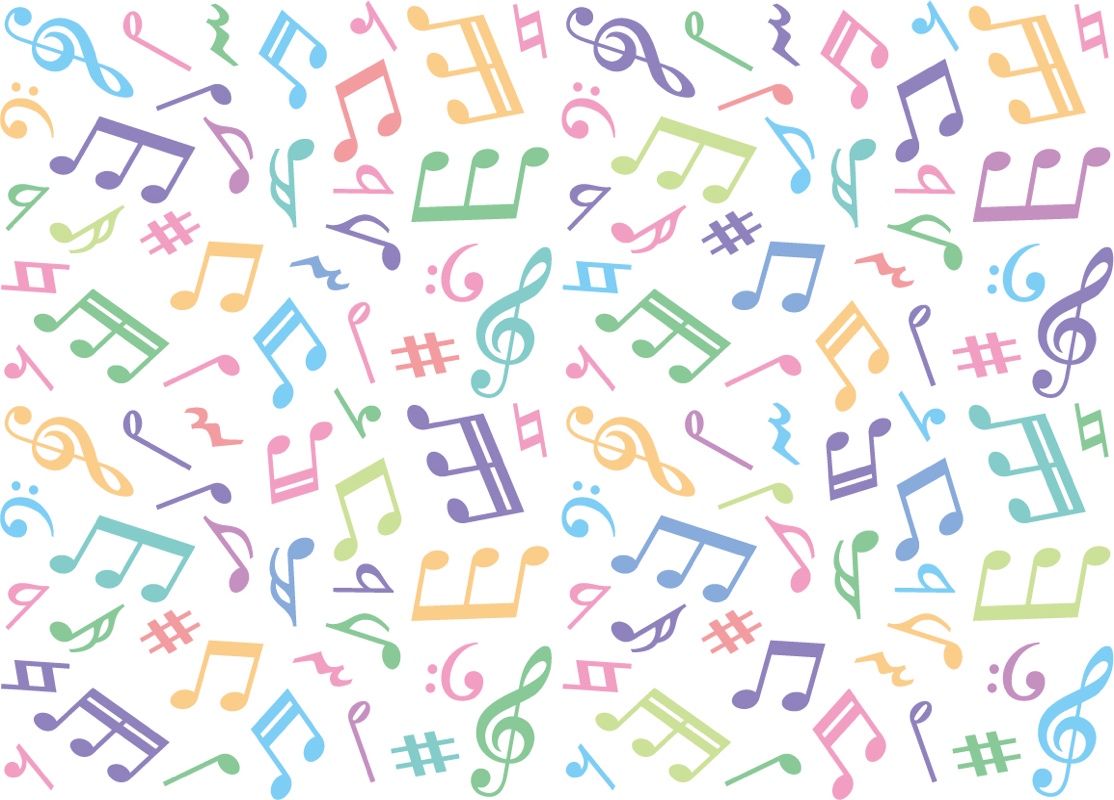 2020年12月31日まで有効○このカードを先生に見せると、１日の間、シャープペンを使って授業を受けることができます。●担任の先生が見ている時に限ります。○この券を他の人にあげることはできません。●有効期限の切れた券の使用はできません。○カードの使用は一度きりです。●常識の範囲内で使いましょう。○このカードを先生に見せると、１日の間、シャープペンを使って授業を受けることができます。●担任の先生が見ている時に限ります。○この券を他の人にあげることはできません。●有効期限の切れた券の使用はできません。○カードの使用は一度きりです。●常識の範囲内で使いましょう。2020年12月31日まで有効○このカードを先生に見せると、１０分間先生と入れ替わり黒板の前で授業ができます。●担任の先生が見ている時に限ります。○この券を他の人にあげることはできません。●有効期限の切れた券の使用はできません。○カードの使用は一度きりです。●常識の範囲内で使いましょう。2020年12月31日まで有効○このカードを先生に見せると、みんなからあいさつを言ってもらえます。なんと言ってもらえるかはその時になってみないとわかりません。●担任の先生が見ている時に限ります。○この券を他の人にあげることはできません。●有効期限の切れた券の使用はできません。○カードの使用は一度きりです。●常識の範囲内で使いましょう。○このカードを先生に見せると、みんなからあいさつを言ってもらえます。なんと言ってもらえるかはその時になってみないとわかりません。●担任の先生が見ている時に限ります。○この券を他の人にあげることはできません。●有効期限の切れた券の使用はできません。○カードの使用は一度きりです。●常識の範囲内で使いましょう。2020年12月31日まで有効○このカードを先生に見せると、その日のそうじは簡単そうじ（５分）になります。ただし、きれいにそうじしましょう。●担任の先生が見ている時に限ります。○この券を他の人にあげることはできません。●有効期限の切れた券の使用はできません。○カードの使用は一度きりです。●常識の範囲内で使いましょう。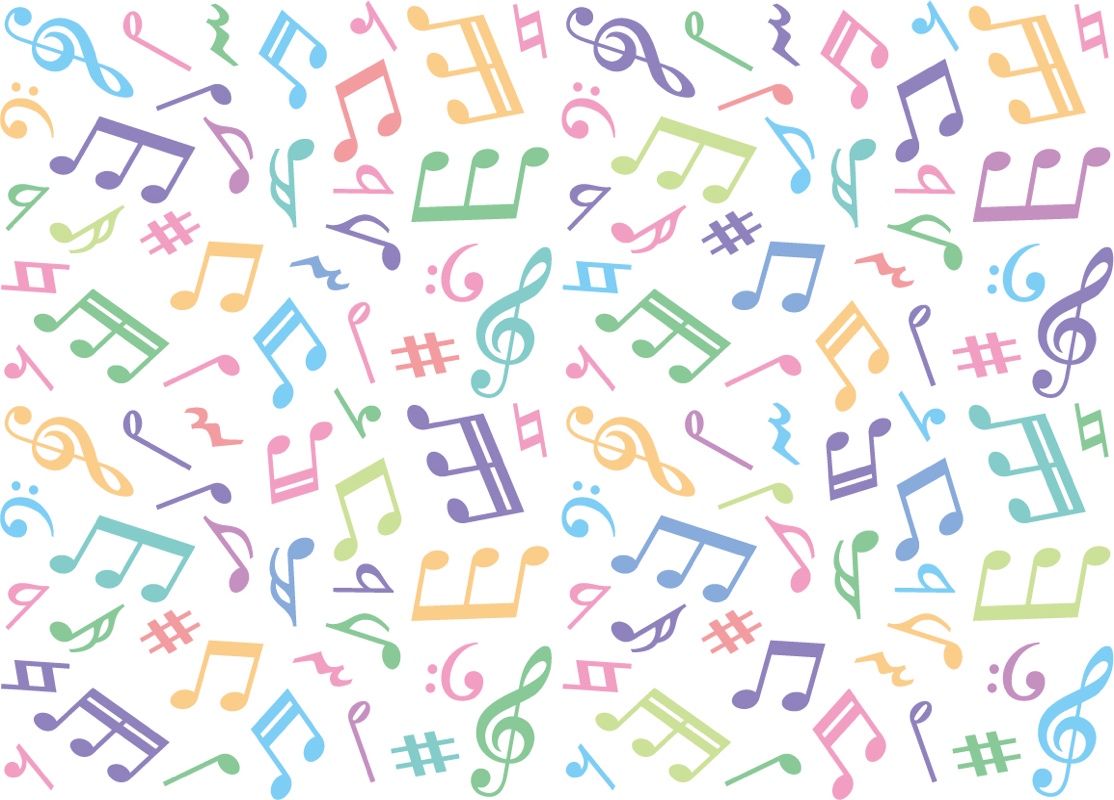 2020年12月31日まで有効○このカードを先生に見せると、パソコンやタブレットを使って自由に学習ができます。ただし、２０分以内に限ります。●担任の先生が見ている時に限ります。○この券を他の人にあげることはできません。●有効期限の切れた券の使用はできません。○カードの使用は一度きりです。●常識の範囲内で使いましょう。○このカードを先生に見せると、パソコンやタブレットを使って自由に学習ができます。ただし、２０分以内に限ります。●担任の先生が見ている時に限ります。○この券を他の人にあげることはできません。●有効期限の切れた券の使用はできません。○カードの使用は一度きりです。●常識の範囲内で使いましょう。2020年12月31日まで有効○このカードを先生に見せると、体操着に着替えなくてもよくなります。ただし、動きやすい服装だと判断できる日に限ります。●担任の先生が見ている時に限ります。○この券を他の人にあげることはできません。●有効期限の切れた券の使用はできません。○カードの使用は一度きりです。●常識の範囲内で使いましょう。2020年12月31日まで有効○このカードを先生に見せると、その日限定の席がえをします。席がえの方法や時間などは先生とよく相談しましょう。●担任の先生が見ている時に限ります。○この券を他の人にあげることはできません。●有効期限の切れた券の使用はできません。○カードの使用は一度きりです。●常識の範囲内で使いましょう。○このカードを先生に見せると、その日限定の席がえをします。席がえの方法や時間などは先生とよく相談しましょう。●担任の先生が見ている時に限ります。○この券を他の人にあげることはできません。●有効期限の切れた券の使用はできません。○カードの使用は一度きりです。●常識の範囲内で使いましょう。2020年12月31日まで有効○このカードを先生に見せると、その日の時間割を入れ替えることができます。ただし、担任の先生の授業のみです。●担任の先生が見ている時に限ります。○この券を他の人にあげることはできません。●有効期限の切れた券の使用はできません。○カードの使用は一度きりです。●常識の範囲内で使いましょう。